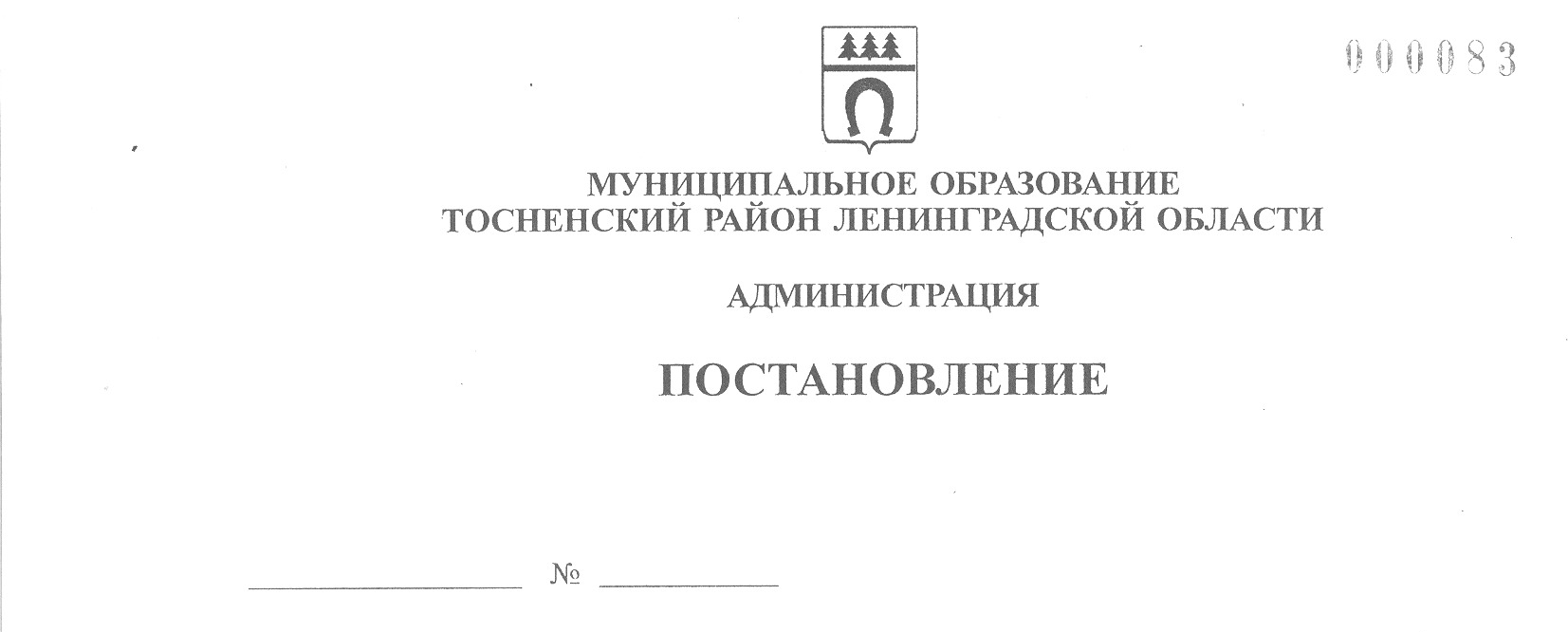 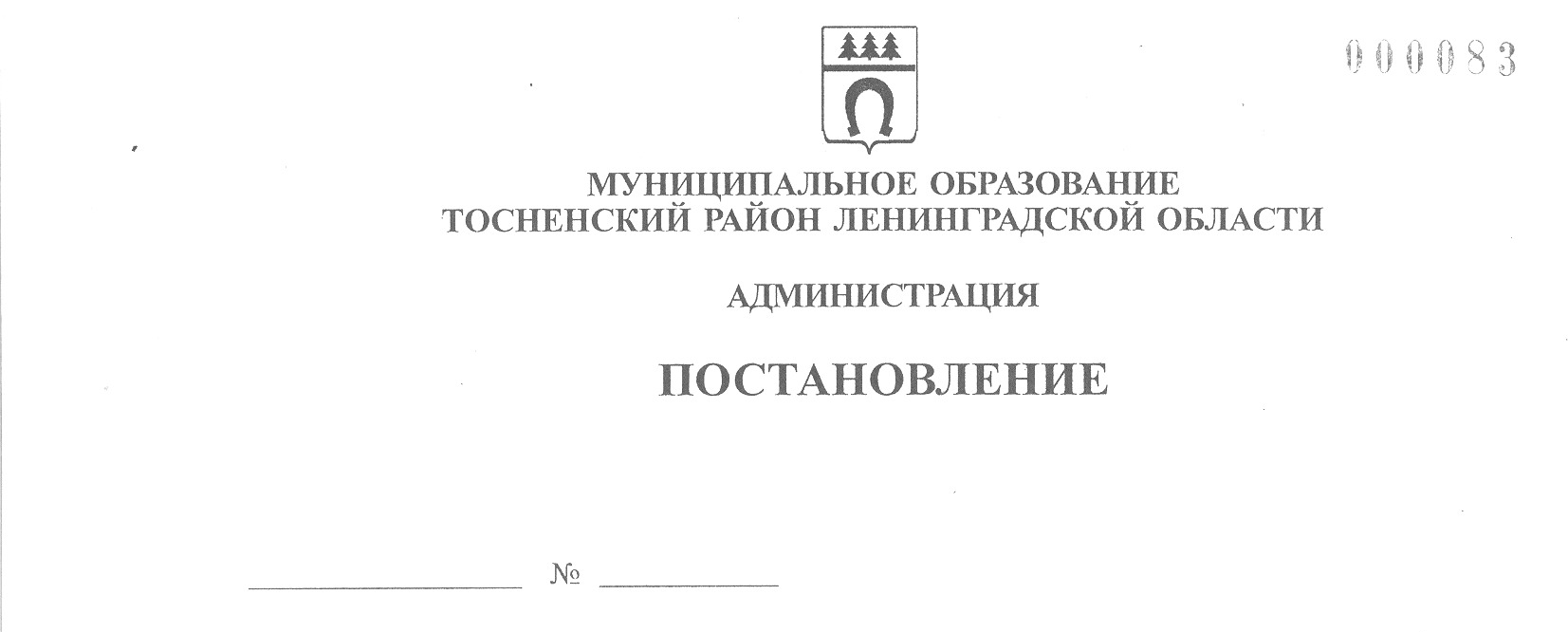 13.08.2020                                1433-паОб организации и проведении районного смотра-конкурсасреди жителей старшего поколения «Ветеранское подворье-2020» на территории Тосненского  района Ленинградской областиВ соответствии с годовым планом мероприятий администрации муниципального образования Тосненский район Ленинградской области, утвержденным главой администрации муниципального образования Тосненский район Ленинградской области, и планом работы  Тосненской  районной общественной организации ветеранов (пенсионеров) войны, труда, Вооруженных Сил и правоохранительных органов администрация муниципального образования Тосненский район Ленинградской областиПОСТАНОВЛЯЕТ:1. Провести на территории Тосненского  района Ленинградской области  районный смотр-конкурс среди жителей старшего поколения «Ветеранское  подворье-2020 » с 15 по 30 августа 2020  года.2. Рекомендовать главам администраций городских и сельских поселений Тосненского района Ленинградской области:2.1. Оказать содействие участникам смотра-конкурса в подготовке и проведении смотра-конкурса среди жителей старшего поколения «Ветеранское подворье-2020» на территории поселения до 30 августа 2020 года.2.2. Оказать содействие участникам смотра-конкурса среди жителей старшего поколения «Ветеранское подворье-2020» в транспортном обеспечении для участия в районном этапе смотра-конкурса среди жителей  старшего поколения «Ветеранское подворье-2020»  1 октября  2020 года.3. Комитету по организационной работе, местному самоуправлению, межнациональным и межконфессиональным отношениям администрации муниципального образования Тосненский район Ленинградской области совместно с Тосненской районной общественной организацией ветеранов (пенсионеров) войны, труда, Вооруженных Сил и правоохранительных органов:3.1. Провести торжественное мероприятие, посвященное подведению итогов районного смотра-конкурса среди жителей старшего поколения «Ветеранское подворье-2020», по адресу: г. Тосно, пр. Ленина, д. 45, МАУ «Тосненский районный культурно-спортивный центр»  1 октября  2020 года в 12.00 часов.23.2. Обеспечить участие победителей районного смотра-конкурса в областном смотре-конкурсе среди жителей старшего поколения  «Ветеранское подворье -2020» в сентябре  2020 года.4. Пресс-службе комитета по организационной работе, местному самоуправлению, межнациональным и межконфессиональным отношениям администрации муниципального образования Тосненский район Ленинградской области  обнародовать настоящее постановление  в порядке, установленном Уставом муниципального образования Тосненский район Ленинградской области.5. Контроль за исполнением постановления возложить на заместителя главы администрации муниципального образования Тосненский район Ленинградской области по безопасности Цая И.А.Глава  администрации						                 А.Г. КлементьевТочилова Инна Вячеславовна, 8(81361)3326119 га